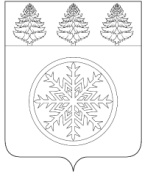 РОССИЙСКАЯ ФЕДЕРАЦИЯИРКУТСКАЯ ОБЛАСТЬД у м аЗиминского городского муниципального образованияРЕШЕНИЕот 24.10.2019						г. Зима				     №  15О внесении изменений в Положение об Общественном совете Зиминского городского муниципального образования В целях определения порядка установления памятных дней Зиминского городского муниципального образования, руководствуясь Указом Президента Российской Федерации от 31.07.2013 № 659 «О порядке установления в Российской Федерации памятных дней и профессиональных праздников», пунктом 17 части 1 статьи 16 Федерального закона от 06.10.2003 № 131-ФЗ «Об общих принципах организации местного самоуправления в Российской Федерации», статьей 36 Устава Зиминского городского муниципального образования, Дума Зиминского городского муниципального образования Р Е Ш И Л А:Внести в Положение об Общественном совете Зиминского городского муниципального образования, утвержденное решением Думы Зиминского городского муниципального образования от 23.11.2017 № 311 изменения, дополнив статью 5 Положения пунктом 7.1. следующего содержания:«7.1) ходатайствовать перед органами местного самоуправления ЗГМО об установлении памятных дней ЗГМО;».2. Настоящее решение подлежит официальному опубликованию в общественно-политическом еженедельнике г.Зимы и Зиминского района «Новая Приокская правда» и размещению на официальном сайте администрации Зиминского городского муниципального образования в информационно- телекоммуникационной сети «Интернет».3. Контроль исполнения настоящего решения возложить на председателя депутатской комиссии по социальной политике Сивчика О.Г. и заместителя мэра городского округа по социальным вопросам, председателя комитета по социальной политике Костикову О.В.Председатель Думы Зиминского городского муниципального образованияМэр Зиминского городского муниципального образования________________Г.А. Полынцева_____________А.Н. Коновалов